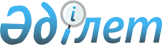 Батыс Қазақстан облысы Ақжайық ауданының жалпыға ортақ пайдаланылатын аудандық маңызы бар автомобиль жолдарының атаулары мен индекстерін бекіту туралыБатыс Қазақстан облысы Ақжайық ауданы әкімдігінің 2021 жылғы 11 қазандағы № 226 қаулысы. Қазақстан Республикасының Әділет министрлігінде 2021 жылғы 15 қазанда № 24771 болып тіркелді
      Қазақстан Республикасының "Қазақстан Республикасындағы жергілікті мемлекеттік басқару және өзін-өзі басқару туралы" Заңының 31–бабына, Қазақстан Республикасының "Автомобиль жолдары туралы" Заңының 6-бабының 2-тармағына сәйкес, Батыс Қазақстан облысы Ақжайық ауданының әкімдігі ҚАУЛЫ ЕТЕДІ:
      1. Қоса беріліп отырған Батыс Қазақстан облысы Ақжайық ауданының жалпыға ортақ пайдаланылатын аудандық маңызы бар автомобиль жолдарының атаулары мен индекстерi бекітілсін.
      2. Батыс Қазақстан облысы Ақжайық аудан әкімі аппаратының басшысы осы қаулының Қазақстан Республикасының Әділет министрлігінде мемлекеттік тіркелуін қамтамасыз етсін.
      3. Осы қаулының орындалуын бақылау Батыс Қазақстан облысы Ақжайық ауданы әкімінің орынбасары Е.Умитовке жүктелсін.
      4. Осы қаулы оның алғашқы ресми жарияланған күнінен кейін күнтізбелік он күн өткен соң қолданысқа енгізіледі.
      "КЕЛІСІЛДІ"
Батыс Қазақстан облысының
жолаушылар көлігі және
автомобиль жолдары басқармасы Ақжайық ауданының аудандық маңызы бар жалпыға ортақ пайдаланылатын автомобиль жолдарының атаулары мен индекстері
      Аббревиатураның толық жазылуы:
      км – километр
      РФ-Ресей Федерациясы
					© 2012. Қазақстан Республикасы Әділет министрлігінің «Қазақстан Республикасының Заңнама және құқықтық ақпарат институты» ШЖҚ РМК
				
      Ақжайық ауданының әкімі

К. Айтмухамбетов
Ақжайық ауданының әкімі
2021 жылғы 11 қазандағы № 226
Қаулысына қосымша
№
Автомобиль жолдарының индекстері
Автомобиль жолдарының атауы
Атырау – Орал автомобиль жолы
Атырау – Орал автомобиль жолы
Атырау – Орал автомобиль жолы
1.
KL-AK-1
Алғабас ауылына кірме автомобиль жолы, 0-38 км
2.
KL-AK-2
Алғабас-Жаңажол автомобиль жолы, 0-18 км
3.
KL-AK-3
Алғабас-Қарағай автомобиль жолы, 0-9 км
4.
KL-AK-4
Алғабас-Тегісжол автомобиль жолы, 0-6 км
5.
KL-AK-5
Бударин ауылына кірме автомобиль жолы, 0-0,5 км
6.
KL-AK-6
Коловертное ауылына кірме автомобиль жолы, 0-5 км
7.
KL-AK-7
Самал ауылына кірме автомобиль жолы, 0-2 км
8.
KL-AK-8
Жаңабұлақ ауылына кірме автомобиль жолы, 0-3 км
9.
KL-AK-9
Чапаев ауылына кірме автомобиль жолы, 0-1,6 км (Орал қаласы бағытынан)
10.
KL-AK-10
Чапаев ауылына кірме автомобиль жолы, 0-1,4 км (Атырау қаласы бағытынан)
11.
KL-AK-11
Жайық ауылына кірме автомобиль жолы, 0-3,2 км
12.
KL-AK-12
Чапаев – Мұнай базасы автомобиль жолы, 0-2,1 км
13.
KL-AK-13
Мерген ауылына кірме автомобиль жолы, 0-5 км
14.
KL-AK-14
Мойылды ауылына кірме автомобиль жолы, 0-5 км
15.
KL-AK-15
Ілбішін ауылына кірме автомобиль жолы, 0-4,1 км
16.
KL-AK-16
Тінәлі ауылына кірме автомобиль жолы, 0-1,5 км
17.
KL-AK-17
Қабыл ауылына кірме автомобиль жолы, 0-1,1 км
18.
KL-AK-18
Ақсуат ауылына кірме автомобиль жолы, 0-2,3 км
19.
KL-AK-19
Ақбұлақ ауылына кірме автомобиль жолы, 0-2 км
20.
KL-AK-20
Алмалы ауылына кірме автомобиль жолы, 0-1,2 км
21.
KL-AK-21
Атамекен ауылына кірме автомобиль жолы, 0-1 км
22.
KL-AK-22
Тайпақ ауылына кірме автомобиль жолы, 0-3 км (Орал қаласы бағытынан)
23.
KL-AK-23
Тайпақ ауылына кірме автомобиль жолы, 0-2,5 км (Атырау қаласы бағытынан)
24.
KL-AK-24
Томпақ ауылына кірме автомобиль жолы, 0-3 км
25.
KL-AK-25
Шабдаржап ауылына кірме автомобиль жолы, 0-3 км
Чапаев – Жалпақтал – Казталов – РФ шекарасы автомобиль жолы
Чапаев – Жалпақтал – Казталов – РФ шекарасы автомобиль жолы
Чапаев – Жалпақтал – Казталов – РФ шекарасы автомобиль жолы
26.
KL-AK-26
Қабыршақты ауылына кірме автомобиль жолы, 0-2 км
27.
KL-AK-27
Жамбыл ауылына кірме автомобиль жолы, 0-14 км
28.
KL-AK-28
Бітік ауылына кірме автомобиль жолы, 0-1 км
29.
KL-AK-29
Үштөбе ауылына кірме автомобиль жолы, 0-0,8 км
Чапаев – Жаңақала – Сайқын автомобиль жолы
Чапаев – Жаңақала – Сайқын автомобиль жолы
Чапаев – Жаңақала – Сайқын автомобиль жолы
30.
KL-AK-30
Битілеу ауылына кірме автомобиль жолы, 0-0,6 км
31.
KL-AK-31
Жолап ауылына кірме автомобиль жолы, 0-14 км
32.
KL-AK-32
Дөңгелек су қоймасына дейінгі автомобиль жолы, 0-18 км
Барбастау – Индер автомобиль жолы
Барбастау – Индер автомобиль жолы
Барбастау – Индер автомобиль жолы
33.
KL-AK-33
Көнеккеткен ауылына кірме автомобиль жолы, 0-2 км
34.
KL-AK-34
Қамыстыкөл ауылына кірме автомобиль жолы, 0-1 км
35.
KL-AK-35
Көнеккеткен-Ж.Молдағалиев автомобиль жолы, 0-34 км
36.
KL-AK-36
Ж.Молдағалиев-Сайқұдық автомобиль жолы, 0-30 км
37.
KL-AK-37
Есенсай ауылына кірме автомобиль жолы, 0-2,7 км
38.
KL-AK-38
Кеңсуат ауылына кірме автомобиль жолы, 0-2 км
39.
KL-AK-39
Тасоба ауылына кірме автомобиль жолы, 0-3 км
40.
KL-AK-40
Қарауылтөбе ауылына кірме автомобиль жолы, 0-0,2 км
41.
KL-AK-41
Базартөбе ауылына кірме автомобиль жолы, 0-3,5 км
42.
KL-AK-42
Қызылжар ауылына кірме автомобиль жолы, 0-2,8 км
43.
KL-AK-43
Қадырқұл ауылына кірме автомобиль жолы, 0-3,4 км
44.
KL-AK-44
Базаршолан ауылына кірме автомобиль жолы, 0-1,6 км
45.
KL-AK-45
Есім ауылына кірме автомобиль жолы, 0-2 км
46.
KL-AK-46
Баянтөбе ауылына кірме автомобиль жолы, 0-1 км
47.
KL-AK-47
Жанама ауылына кірме автомобиль жолы, 0-3 км
48.
KL-AK-48
Сарман ауылына кірме автомобиль жолы, 0-0,5 км
49.
KL-AK-49
Базаршолан-Тайпақ автомобиль жолы, 0-10,5 км